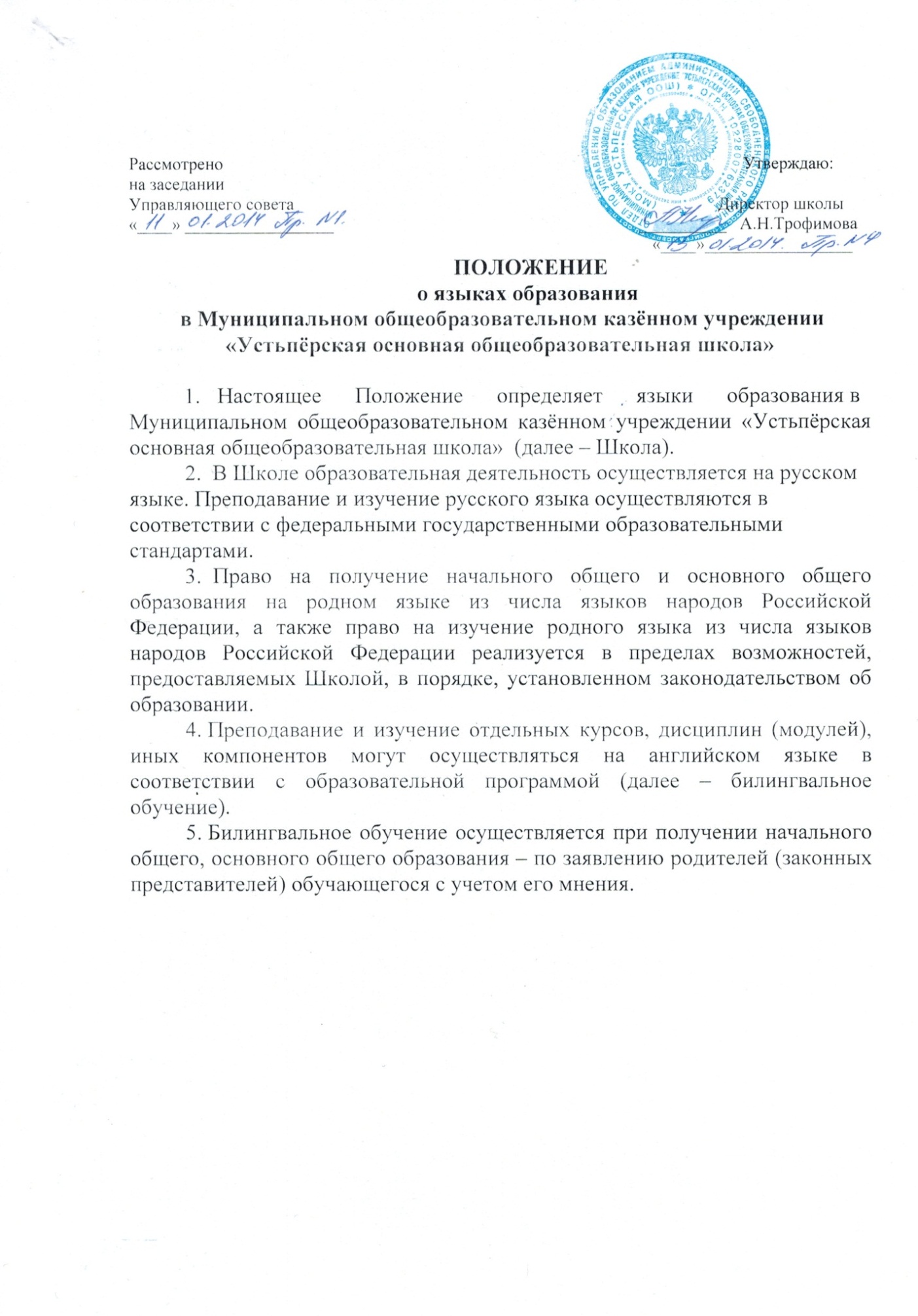 ПОЛОЖЕНИЕо порядке ознакомления с документами Муниципального общеобразовательного казённого учреждения «Устьпёрская основная общеобразовательная школа»1. Общие положения1.1.   Настоящее положение разработано на основании Закона  «Об образовании в Российской Федерации » № 273-ФЗ от 29 декабря 2012 г.  для соблюдения прав обучающихся, родителей (законных представителей), предоставленных ст.34, ст.55 ФЗ «Об образовании в Российской Федерации».1.2.   Положение регламентирует порядок ознакомления с документами  Муниципального общеобразовательного казённого учреждения «Устьпёрская основная общеобразовательная школа» (далее – Школа) для обучения по общеобразовательным программам начального общего и основного общего образования.1.3.     Школа информирует поступающих и (или) их родителей (законных представителей) о настоящем Положении путем его размещения в сети Интернет на официальном сайте  Школы.2. Организация информирования поступающих2.1.  При приеме поступающего (перед принятием заявления (Приложение 1) и личных документов)      администрация Школы обязана обеспечить  поступающего необходимой  информацией, касающейся условий его обучения путем размещения информации на официальном сайте Школы. 2.2.	Основными требованиями к информированию обучающихся, родителей (законных представителей) являются:- достоверность и полнота предоставления информации;- четкость в изложении информации;- удобство и доступность получения информации;- оперативность предоставления информации.  2.3.  Администрация Школы обязана ознакомить поступающего или  его родителей (законных представителей) со следующими документами:-   со свидетельством  о государственной регистрации;   - с Уставом  Школы -   лицензией на право ведения образовательной деятельности, -   со свидетельством о государственной аккредитации, -  с постановлением администрации Свободненского района о закреплении территорий за муниципальными общеобразовательными учреждениями, -   основными образовательными программами, реализуемыми Школой- учебным планом;-Положениями, касающимися деятельности, прав, обязанностей и ответственности обучающихся и/или родителей (законных представителей);-   количество мест для приема детей на первый год обучения (в первый класс) по каждой образовательной программе, а также - при наличии - количество вакантных мест для приема детей в другие классы;                                                                                                               -   сроки приема документов для обучения по образовательным программам в соответствующем году.                                                                                      2.4.     С целью ознакомления поступающих и (или) их родителей (законных представителей) с указанными в п.2.3 документами, размещает их копии в сети Интернет на своем официальном сайте Школы ( http://ust-pera.edu.ru/)3. Порядок ознакомления3.1. Родители (законные представители) знакомятся с документами Школы на официальном сайте Школы (http://ust-pera.edu.ru/) или у администрации  Школы в течение 3 (трёх) рабочих дней с момента подачи заявления на обучение в учреждении. В случае внесений изменений в документы, регламентирующие ход и содержание учебного процесса, родители (законные представители) знакомятся с данными документами в новой редакции в течение 10 (десяти) рабочих дней. Данные документы в новой редакции размещаются на официальном сайте Школы в эти же сроки. Размещение документов на официальном сайте Школы подтверждает факт ознакомления с ними родителей (законных представителей).3.2.   Директор школы, ответственный за прием и регистрацию документов поступающих, также может  ознакомить заявителя с уставом, лицензией на право ведения образовательной деятельности, свидетельством о государственной аккредитации, основными образовательными программами, реализуемыми и другими документами, регламентирующими организацию образовательного процесса, правами и обязанностями обучающихся.3.3. Факт ознакомления родителей (законных представителей) ребенка, в том числе через информационные системы общего пользования, с лицензией на осуществление образовательной деятельности, свидетельством о государственной аккредитации учреждения, уставом учреждения фиксируется в заявлении о приеме и заверяется личной подписью родителей (законных представителей) ребенка. 3.4. Подписью родителя (законного представителя) несовершеннолетнего поступающего фиксируется (в заявлении о приеме) согласие на обработку его персональных данных и персональных данных ребенка в порядке, установленном законодательством Российской Федерации.3.5.   Подписью совершеннолетнего поступающего фиксируется (в заявлении о приеме) согласие на обработку его персональных данных в порядке, установленном законодательством Российской Федерации.